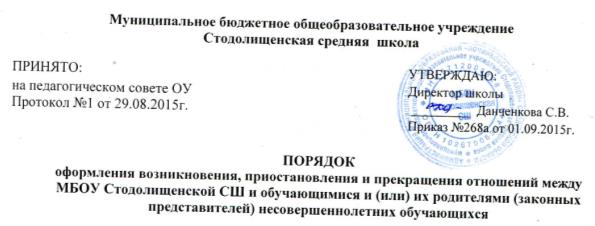 Общие положение   1.1.Настоящий Порядок оформления возникновения, приостановления и прекращения отношений между МБОУ Стодолищенской СШ и обучающимися и (или) их родителями (законных представителей) несовершеннолетних обучающихся (далее – Порядок) разработан в соответствии с Федеральным законом от 29.12.2012 №273-ФЗ «Об образовании в Российской Федерации».   1.2.Настоящий Порядок регламентирует оформление возникновения, приостановления и прекращения отношений между МБОУ Стодолищенской СШ (далее – общеобразовательное учреждение) и обучающимися и (или) родителями (законными представителями) несовершеннолетних обучающихся.   1.3.Под образовательными отношениями в данном Порядке понимается совокупность общественных отношений по реализации права граждан на образование, целью которых является освоение обучающимися содержания образовательных программ.   1.4.Участники образовательных отношений – обучающиеся, родители (законные представители) несовершеннолетних обучающихся, педагогические работники и их представители, организации, осуществляющие образовательную деятельность.   II.  Возникновение образовательных отношений   2.1.Основанием возникновения образовательных отношений является приказ директора общеобразовательного учреждения о приёме лица на обучение в общеобразовательное учреждение или для прохождения промежуточной аттестации и (или) государственной итоговой аттестации.   2.2.Возникновение образовательных отношений в связи с приёмом лица в общеобразовательное учреждение на обучение по основным общеобразовательным программам начального общего, основного общего и среднего общего образования оформляется в соответствии с законодательством Российской Федерации и Положением о правилах приёма граждан в МБОУ Стодолищенскую СШ на обучение по образовательным программам начального общего, основного общего и среднего общего образования.   2.3.При приёме в общеобразовательное учреждение директор обязан ознакомить детей  и их родителей (законных представителей) с Уставом общеобразовательного учреждения, лицензией на осуществление образовательной деятельности, свидетельством о государственной аккредитации общеобразовательного учреждения, основными образовательными программами, реализуемыми в общеобразовательном учреждении, правами и обязанностями обучающихся и другими документами, регламентирующими организацию образовательных отношений.  2.4.Права и обязанности обучающегося, предусмотренные законодательством об образовании и локальными нормативными актами общеобразовательного учреждения, возникают у лица, принятого на обучение с даты, указанной в приказе о приёме лица на обучение.   III.  Изменение образовательных отношений   3.1.Образовательные отношения изменяются в случае изменения условий получения обучающимися образования по контретной основной или дополнительной образовательной программе, повлекшего за собой изменение взаимных прав и обязанностей обучающегося и общеобразовательного учреждения:- переход с очной формы обучения  на семейное образование и наоборот;- перевод на обучение по другой дополнительной образовательной программе;- иные случаи, предусмотренные нормативными правовыми актами.   3.2.Основание для изменения образовательных отношений является приказ директора общеобразовательного учреждения.   Для изменения образовательных отношений родители (законные представители) обучающегося должны обратиться с письменным заявлением на имя директора общеобразовательного учреждения.   3.3.Права и обязанности обучающегося, предусмотренные законодательством об образовании и локальными нормативными актами общеобразовательного учреждения, изменяются с даты издания приказа или с иной указанной в нём даты.   IV.   Прекращение образовательных отношений   4.1.Образовательные отношения прекращаются в связи с отчислением обучающегося из общеобразовательного учреждения:- в связи с получение документа об образовании по завершении обучения;- досрочно по основаниям, установленным законодательством об образовании.   4.2.Образовательные отношения могут быть прекращены досрочно в следующих случаях:- по инициативе обучающегося или (родителей (законных представителей) несовершеннолетнего обучающегося), в том числе, в случае перевода обучающегося для продолжения освоения образовательной программы в другую организацию, осуществляющую образовательную деятельность;- по инициативе общеобразовательного учреждения, в случае применения к обучающемуся, достигшему возраста 15 лет, отчисления как меры дисциплинарного взыскания, а также в случае установления нарушения порядка приёма в общеобразовательное учреждение, повлекшего по вине обучающегося его не законное зачисление в общеобразовательное учреждение;- по обстоятельствам, не зависящим от воли обучающегося (родителей (законных представителей) несовершеннолетнего обучающегося) и общеобразовательного учреждения, в том числе, в случае ликвидации общеобразовательного учреждения.   4.3.Досрочное прекращение образовательных отношений по инициативе обучающегося (родителей (законных представителей) несовершеннолетнего обучающегося) не влечёт за собой каких-либо дополнительных, в том числе материальных, обязательств перед общеобразовательным учреждением.   4.4.Основанием для прекращения образовательных отношений является приказ об отчислении обучающегося из общеобразовательного учреждения.    Права и обязанности обучающегося, предусмотренные законодательством об образовании и локальными нормативными актами общеобразовательного учреждения, прекращаются с даты его отчисления из общеобразовательного учреждения.   4.5.При досрочном прекращении образовательных отношений образовательным учреждением в трёхдневный срок после издания приказа об отчислении обучающегося отчисленному лицу выдаётся справка об обучении в соответствии с ч.12 ст.60 Федерального закона от 29.12.2012 №273-ФЗ «Об образовании в Российской Федерации».   4.6.Общеобразовательное учреждение, её Учредитель в случае досрочного прекращения образовательных отношений по основаниям, не зависящим от воли общеобразовательного учреждения, обязаны обеспечить перевод обучающихся в другие организации, осуществляющие образовательную деятельность, и исполнить иные обязательства, предусмотренные нормативными правовыми актами.   В случае прекращения деятельности общеобразовательного учреждения, а также в случае аннулирования у неё лицензии на осуществление образовательной деятельности, лишения её государственной аккредитации, истечения срока действия свидетельства о государственной аккредитации, Учредитель общеобразовательного учреждения обеспечивает перевод обучающихся с согласия обучающихся (родителей (законных представителей) несовершеннолетнего обучающегося) в другие образовательные организации, реализующие соответствующие образовательные программы.       Порядок и условия осуществления перевода устанавливаются Федеральным органом исполнительной власти, осуществляющим функции по выработке государственной политики и нормативно-правовому регулированию  в сфере образования.   4.7.При досрочном прекращении образовательных отношений общеобразовательное учреждение в трёхдневный срок после издания приказа об отчислении обучающегося выдаёт лицу, отчисленному из этого Учреждения, справку об обучении в соответствии с частью 32 статьи 60 Федерального закона от 29.12.2012 №273-ФЗ «Об образовании в Российской Федерации».